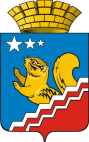 Свердловская областьГЛАВА ВОЛЧАНСКОГО ГОРОДСКОГО ОКРУГАПОСТАНОВЛЕНИЕ__11.07.2018__	                                                    	                                           №  __314___г. ВолчанскО внесении изменений в административный регламент исполнения муниципальной функции «Об утверждении административного регламента исполнения муниципальной функции по осуществлению муниципального земельного контроля на территории Волчанского городского округа», утвержденный постановлением главы Волчанского городского округа от 16.12.2014 года  № 1041Руководствуясь Федеральным законом от 06 октября 2003 года № 131-ФЗ «Об общих принципах организации местного самоуправления в Российской Федерации», статьей 6 Федерального закона от 26 декабря 2008 года № 294-ФЗ «О защите прав юридических лиц и индивидуальных предпринимателей при осуществлении государственного контроля (надзора) и муниципального контроля», Постановлением Правительства Свердловской области от 28.07.2012 года № 703-ПП «Об утверждении порядка разработки и принятия административных регламентов осуществления муниципального контроля на территории Свердловской области», руководствуясь Уставом Волчанского городского округа, во исполнение протеста прокуратуры города Карпинска от 15.06.2018 года № 01-15-2018/31,ПОСТАНОВЛЯЮ: Протест прокуратуры города Карпинска от 15.06.2018 года                       №  01-15-2018/31 удовлетворить.Внести изменения в административный регламент по исполнению муниципальной функции «Об утверждении административного регламента исполнения муниципальной функции по осуществлению муниципального земельного контроля  на территории Волчанского городского округа», утвержденный постановлением главы Волчанского городского округа от 16.12.2014 года № 1041 (в редакции постановления главы Волчанского городского округа № 610 от 14.12.2017 года):Пункт 2.2. подраздела 2 раздела II читать в следующей редакции:«2.2.    В отношении одного субъекта малого предпринимательства общий срок проведения плановых выездных проверок не может превышать пятьдесят часов для малого предприятия и пятнадцать часов для микропредприятия в год.В случае необходимости при проведении проверки, получения документов и (или) информации в рамках межведомственного информационного взаимодействия проведение проверки может быть приостановлено руководителем (заместителем руководителя), органа муниципального контроля на срок, необходимый для осуществления межведомственного информационного взаимодействия, но не более чем на десять рабочих дней. Повторное приостановление проведения проверки не допускается.На период действия срока приостановления проведения проверки приостанавливаются связанные с указанной проверкой действия органа муниципального контроля на территории, в зданиях, строениях, сооружениях, помещениях, на иных объектах субъекта малого предпринимательства».           3.     Контроль  за  исполнением настоящего  постановления  возложить    на исполняющего обязанности председателя Комитета по управлению имуществом Волчанского городского округа Сандуляк Н.М.Глава городского округа                                                                        А.В. Вервейн